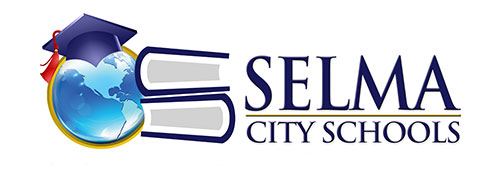 STUDENT NAME: ____________________________________________STATEID#________________________GENDER:  Male   Female   DATE OF BIRTH:_________________  SCHOOL: ______________________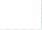 GRADE: ________    ENTRY IN US SCHOOL: ___________________  ENTRY IN CCBO: _____________COUNTRY OF BIRTH: _______________   HOME LANGUAGE: _____________ IMMIGRANT YR: _______INITIAL EL INFO:   	W-APT 	(K)     Other: ______________    SCORE: ___________  DATE: ______________                                            WIDA Online Screener (Grades 1-12)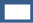 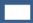 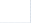 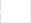 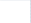 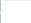 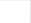 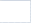 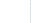 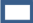 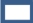 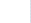 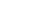 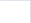 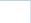 fffffffffffffffffffffff 